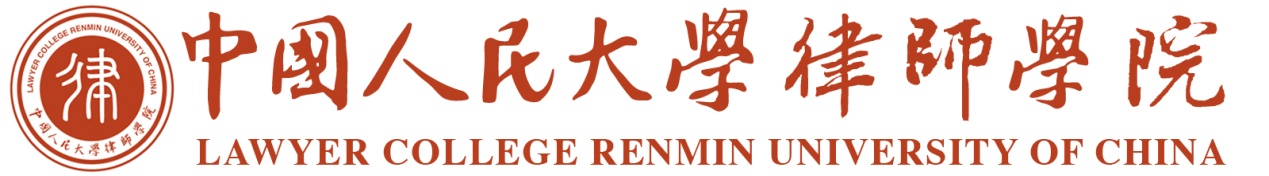 民商事争议解决高级研修班招生简章【课程背景】　　当前，涉及各类法律疑难问题且标的较大的民商事纠纷日益增多。为了解决当事人、律师以及其他法律工作者在此类民商事争议解决过程中的诸多困惑，便于清晰掌握最高法院、仲裁机构处理民商事争议纠纷，尤其是当前最新、最热法律问题的适用规则以及整体纠纷的解决思路，特开设此民商事争议解决研修班。本研修班主要聘请最高人民法院有关业务庭资深高级法官、长期从事民商事争议解决的知名律师、资深仲裁员担任授课老师，重点就民商事争议中有关立案、再审程序审查和执行监督等程序问题和公司法、合同法、担保法等法律适用中若干争议热点问题、以及民商事争议诉讼争议解决技巧等问题进行讲解。通过本次研修学习，力求使本研修班学员掌握当前民商事争议解决领域最新热点、难点问题，了解最新司法动态，增强学员间相互沟通与交流，提高学员理论知识与实践操作技能。【主要研修内容及主讲专家】1、专题：民事诉讼案件法官裁判思维（半天）主讲人：姚  辉  最高人民法院原民一庭副庭长，中国人民大学法学院教授，博导；中国人民大学民商事法律科学研究中心执行主任2、专题：民行交叉问题处理（半天）主讲人：蔡小雪  法学博士，全国审判业务专家3、专题：民商事审判中法官的逻辑与思路（半天）主讲人：法学博士，全国审判业务专家4、专题：民商事案件庭审过程中法官的心证公开主讲人：毕玉谦  中国政法大学教授、博导，原国家法官学院民商事审判教研部主任5、专题：商事合同纠纷案件审理中的主要问题（半天）主讲人：马  军  法学博士，全国审判业务专家6、专题：公司诉讼证据规则主讲人：王  忠  中国人民大学民商法研究中心研究员7、专题：最高院再审案件有关问题及律师应注意的问题（半天）主讲人：法学博士，全国审判业务专家8、专题：债权保护与民商事争议纠纷执行难点问题（半天）主讲人：法学博士，全国审判业务专家　　9、专题：民商事争议仲裁实务及仲裁代理实务（半天）主讲人：叶  林  中国人民大学教授、中国商法学研究会副会长、中国贸仲仲裁员，北仲2016年最大标的仲裁案件主裁(以上专家均已邀请，但因不可预见因素，具体出席专家请以报到通知课程表为准。)【课程对象】各律师事务所从事民商事法律业务的律师；各企事业单位主管领导、法律事务部主任、法律顾问、法务人员骨干；各高等院校从事民商事专业教学研究等专业人士。【举办时间、地点】报到时间：2018年1月3日   星期三授课时间：2018年1月4日—7日授课4天举办地点：北京  中国人民大学校内【费用及报名方式】学习费用6000元每人（含教材、讲义、会场、授课费、教学管理费、结业证书、结业牌匾等费用）。报名优惠政策（广东省律师协会会员参加此次高研班均按照8折收取培训费）远程报名：请下载附件中的报名表，填写报名信息，然后发送至邮箱liangxuhui@vip.126.com；报名成功以收到确认函为准。报名成功以收到学院确认函为准。在收到律师学院确认函后，选择以下方式办理缴费：方式一：汇款至中国人民大学律师学院
　　帐户名称：中国人民大学
　　帐　　号：0200007609026400244
　　开户行：工商银行紫竹院支行
　　重要提示：务必在备注栏中注明“律师学院学费”。汇款后将汇款底单微信拍照发至报名联系人！
    方式二：报到现场交纳学费。【证书颁发】完成教学计划规定课程者颁发以下证书：（一）颁发中国人民大学律师学院研修班结业匾牌；（二）颁发中国人民大学教育培训办公室结业证书；（三）自动成为中国人民大学律师学院、中国人民大学法学院校友，享有中国人民大学校友殊荣。附：结业匾牌及证书样图
 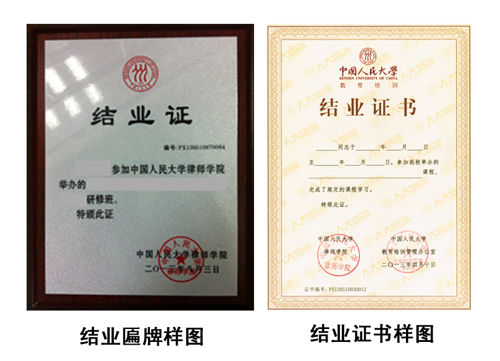 【报名联系人】梁旭辉老师  手  机：13911599656(微信报名) 电子邮箱报名：liangxuhui@vip.126.com报名咨询电话：010-68887651兼传真中国人民大学律师学院办公地址：中国人民大学明德法学楼618室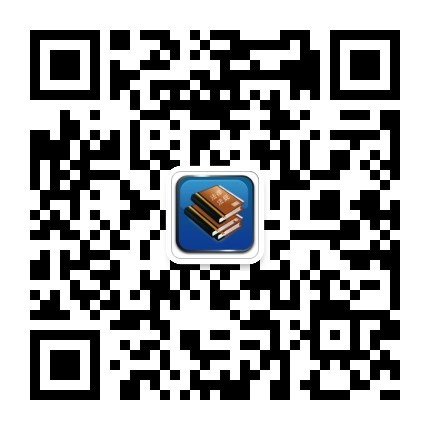 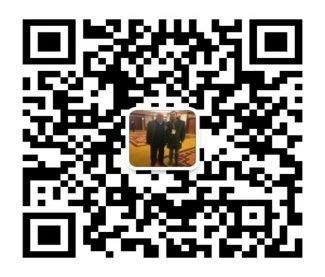 扫一扫咨询报名                              关注公众号    附：报名回执表民商事争议解决高级研修班报名回执表姓    名出生年月出生年月执业年限最高学历性    别性    别专业领域单位名称职　 务通讯地址座   机手   机电子邮件电子邮件其他参会代表其他参会代表其他参会代表其他参会代表其他参会代表其他参会代表其他参会代表其他参会代表姓名手机手机性别性别邮  箱邮  箱邮  箱备注：1．报名时间：即日起至开课前一日。 2．请详细填写报名表有关信息，发送至邮箱: liangxuhui@vip.126.com3．培训费不包括食宿费用，，因校内资源有限，食宿无统一安排。学校周边住宿信息详见生活指南，请提前自行预定。 4．会务组联系方式【报名联系人】梁旭辉老师  13911599656(微信报名)5．多人报名请复制此表。备注：1．报名时间：即日起至开课前一日。 2．请详细填写报名表有关信息，发送至邮箱: liangxuhui@vip.126.com3．培训费不包括食宿费用，，因校内资源有限，食宿无统一安排。学校周边住宿信息详见生活指南，请提前自行预定。 4．会务组联系方式【报名联系人】梁旭辉老师  13911599656(微信报名)5．多人报名请复制此表。备注：1．报名时间：即日起至开课前一日。 2．请详细填写报名表有关信息，发送至邮箱: liangxuhui@vip.126.com3．培训费不包括食宿费用，，因校内资源有限，食宿无统一安排。学校周边住宿信息详见生活指南，请提前自行预定。 4．会务组联系方式【报名联系人】梁旭辉老师  13911599656(微信报名)5．多人报名请复制此表。备注：1．报名时间：即日起至开课前一日。 2．请详细填写报名表有关信息，发送至邮箱: liangxuhui@vip.126.com3．培训费不包括食宿费用，，因校内资源有限，食宿无统一安排。学校周边住宿信息详见生活指南，请提前自行预定。 4．会务组联系方式【报名联系人】梁旭辉老师  13911599656(微信报名)5．多人报名请复制此表。备注：1．报名时间：即日起至开课前一日。 2．请详细填写报名表有关信息，发送至邮箱: liangxuhui@vip.126.com3．培训费不包括食宿费用，，因校内资源有限，食宿无统一安排。学校周边住宿信息详见生活指南，请提前自行预定。 4．会务组联系方式【报名联系人】梁旭辉老师  13911599656(微信报名)5．多人报名请复制此表。备注：1．报名时间：即日起至开课前一日。 2．请详细填写报名表有关信息，发送至邮箱: liangxuhui@vip.126.com3．培训费不包括食宿费用，，因校内资源有限，食宿无统一安排。学校周边住宿信息详见生活指南，请提前自行预定。 4．会务组联系方式【报名联系人】梁旭辉老师  13911599656(微信报名)5．多人报名请复制此表。备注：1．报名时间：即日起至开课前一日。 2．请详细填写报名表有关信息，发送至邮箱: liangxuhui@vip.126.com3．培训费不包括食宿费用，，因校内资源有限，食宿无统一安排。学校周边住宿信息详见生活指南，请提前自行预定。 4．会务组联系方式【报名联系人】梁旭辉老师  13911599656(微信报名)5．多人报名请复制此表。备注：1．报名时间：即日起至开课前一日。 2．请详细填写报名表有关信息，发送至邮箱: liangxuhui@vip.126.com3．培训费不包括食宿费用，，因校内资源有限，食宿无统一安排。学校周边住宿信息详见生活指南，请提前自行预定。 4．会务组联系方式【报名联系人】梁旭辉老师  13911599656(微信报名)5．多人报名请复制此表。